L’oiseau du Colorado

par Robert Desnos 

L’oiseau du ColoradoDans un grand lit fait un petit dodo
Puis il s’envole dans les nuages
Pour regarder les images
Et jouer un bon moment
Avec la pluie et le beau temps.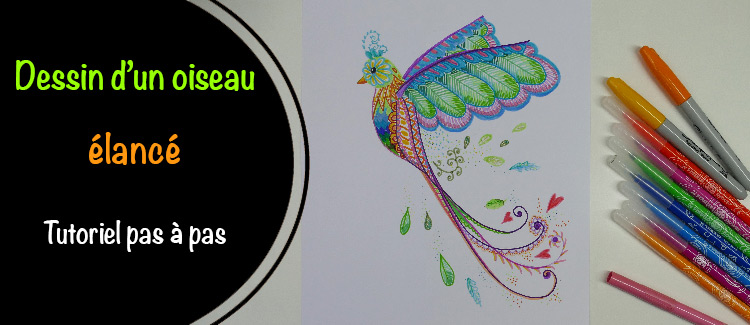 L’oiseau du Colorado
Mange du miel et des gâteaux
Du chocolat et des mandarines
Des dragées des nougatines
Des framboises des roudoudous
De la glace et du caramel mou.L’oiseau du Colorado
Boit du champagne et du sirop
Suc de fraise et lait d’autruche
Jus d’ananas glacé en cruche Sang de pêche et navet
Whisky menthe et café.